This voluntary agreement may be revoked at any time.  If a change occurs, immediately contact your social service worker at __________________________________.In case of an emergency, please call 911.The undersigned understand this document is not a court order.  It is a voluntary agreement between the signed parties.  All parties listed above on the intervention must sign below.  Identify your relationship with the adult on the signature line.  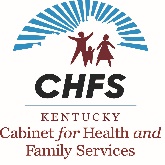 Kentucky Department for Community Based Services   Kentucky Department for Community Based Services   Kentucky Department for Community Based Services   Kentucky Department for Community Based Services   Kentucky Department for Community Based Services   Kentucky Department for Community Based Services   Kentucky Department for Community Based Services   Safety PlanSafety PlanSafety PlanSafety PlanSafety PlanSafety PlanSafety PlanAdult Name:Adult Name:Adult Name:Social Service Worker:For each safety concern and/or identified threat, describe the immediate safety intervention to be implemented to address the issue:For each safety concern and/or identified threat, describe the immediate safety intervention to be implemented to address the issue:For each safety concern and/or identified threat, describe the immediate safety intervention to be implemented to address the issue:For each safety concern and/or identified threat, describe the immediate safety intervention to be implemented to address the issue:For each safety concern and/or identified threat, describe the immediate safety intervention to be implemented to address the issue:For each safety concern and/or identified threat, describe the immediate safety intervention to be implemented to address the issue:For each safety concern and/or identified threat, describe the immediate safety intervention to be implemented to address the issue:For each safety concern and/or identified threat, describe the immediate safety intervention to be implemented to address the issue:Safety concern/identified threat (list all which apply):      Safety concern/identified threat (list all which apply):      Safety concern/identified threat (list all which apply):      Safety concern/identified threat (list all which apply):      Safety concern/identified threat (list all which apply):      Safety concern/identified threat (list all which apply):      Safety concern/identified threat (list all which apply):      Safety concern/identified threat (list all which apply):      Intervention to keep Adult safe (list all which apply):      Intervention to keep Adult safe (list all which apply):      Intervention to keep Adult safe (list all which apply):      Intervention to keep Adult safe (list all which apply):      Intervention to keep Adult safe (list all which apply):      Intervention to keep Adult safe (list all which apply):      Intervention to keep Adult safe (list all which apply):      Intervention to keep Adult safe (list all which apply):      Observation and documentation of outcomes(who will observe and document outcomes):      Observation and documentation of outcomes(who will observe and document outcomes):      Observation and documentation of outcomes(who will observe and document outcomes):      Observation and documentation of outcomes(who will observe and document outcomes):      Observation and documentation of outcomes(who will observe and document outcomes):      Observation and documentation of outcomes(who will observe and document outcomes):      Observation and documentation of outcomes(who will observe and document outcomes):      Observation and documentation of outcomes(who will observe and document outcomes):      This plan is only valid for fourteen (14) days from the signing date.  It will expire on:This plan is only valid for fourteen (14) days from the signing date.  It will expire on:This plan is only valid for fourteen (14) days from the signing date.  It will expire on:This plan is only valid for fourteen (14) days from the signing date.  It will expire on:This plan is only valid for fourteen (14) days from the signing date.  It will expire on:This plan is only valid for fourteen (14) days from the signing date.  It will expire on:.  The plan may be extended voluntarily with the agreement of all parties.  may be extended voluntarily with the agreement of all parties.  may be extended voluntarily with the agreement of all parties.  may be extended voluntarily with the agreement of all parties.  may be extended voluntarily with the agreement of all parties.  may be extended voluntarily with the agreement of all parties.  may be extended voluntarily with the agreement of all parties.  may be extended voluntarily with the agreement of all parties.  Adult:Date:Guardian:Date:Other:Date:Other:Date:Other:Date:Other:Date:SSW:Date: